578100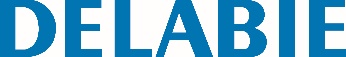 Manga de ligaçãoReferência: 578100 Informação para prescriçãoManga de ligação 100/100 ABS.Para descarga horizontal.